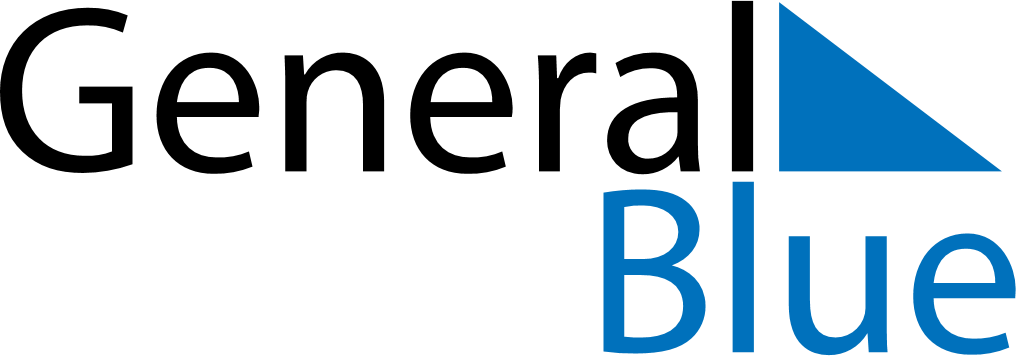 May 2020May 2020May 2020United KingdomUnited KingdomMondayTuesdayWednesdayThursdayFridaySaturdaySunday12345678910Early May bank holiday (VE day)111213141516171819202122232425262728293031Spring bank holiday